Registration is open for the third EILO best project AwardThree categories, three jury awards and a public prizeFor the third time in a row the European Interior Landscaping Organization (EILO) organizes the bi-annual EILO Best Interior Landscaping Project Award.  All previous events produced great competition from interior landscape designers from all over Europe as well as marvelous winners. Organizing awards not only helps to give Interior greenery a new podium, it also invites the competitors to do better each time. The EILO Award comes in three categories with the specific aim for smaller projects to participate and have equal opportunities to win. The competition opens very early, because the Award Ceremony will take place at the World Green Infrastructure Congress (WGIC) in Berlin on June 20 this year.EILO invites all long-term Interior landscaping installations with natural greenery to participate. This year’s focus is ‘innovation in design and sustainability’. The competition has three categories:StandaloneThis category is about Individual pot / plant combinations, small arrangements, ‘green furniture ’ etc.Plant wallsThe walls may differ in form and size, can be freestanding or integrated, as long as the project is about a plant wall.Interior Landscaping ProjectsSize is not the issue here. It is important though that applications in this category represent a complete interior landscaping project.For each category there is a chance to win a Gold, Silver or Bronze EILO Best Project of 2017 Award. But, this is not all. Apart from the Gold, Silver and Bronze Jury awards, the public can vote also for a public prize.The competition is open for all interior landscaping projects, including companies that are not a member of EILO or not situated in Europe. Projects must have been finalized between January 1st 2015 and December 31, 2016 and, important, the project has to be an 100% live plants, indoor and long term project.The jury will take the following aspects into account:Scope, realization, practicability, innovation and value for customer/end userVisual impact, originality, overall design, unity, balance, creativity.Construction: quality, finish, special features, dealing with obstacles and the way problems were solved,Balance of planting and hard landscaping.Design, colour, texture, balance, concept of plantingEnvironmental aspectsPositive effects on the indoor environment.Please read more and apply on http://www.eilo.eu/apply-for-eilos-best-project-award-2017/.  We are looking forward to your entries!For questions about this press-release please contact Marc Custers at info@eilo.eu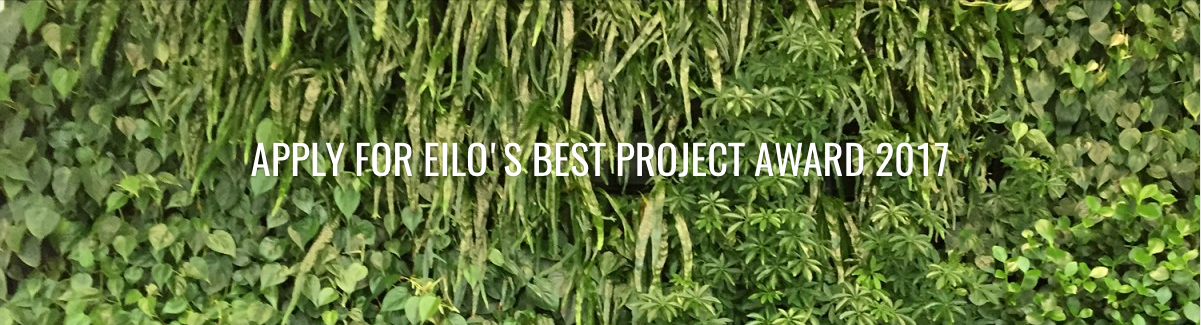 